В целях обеспечения безопасности обучающихся в соответствии с эпидемиологическими требованиями к устройству, содержанию и организации работы образовательных организаций и других объектов социальной инфраструктуры для детей и молодежи в условиях распространения новой коронавирусной инфекции (COVID-19), п р и к а з ы в а ю:1. Утвердить Методические рекомендации по работе учреждений дополнительного образования в 2020-2021 учебном году согласно приложению к настоящему приказу. 2. ГАНОУ РС (Я) «Республиканский ресурсный центр «Юные якутяне» (Васильева В.А.) обеспечить внедрение методических рекомендаций в учреждениях дополнительного образования Республики Саха (Якутия).3. Муниципальным органам управления в сфере образования, государственным образовательным организациям, подведомственным Министерству образования и науки Республики Саха (Якутия), реализующим дополнительные общеобразовательные и общеразвивающих программы рекомендовать руководствоваться данными методическими рекомендациями при работе.4. Контроль исполнения настоящего приказа возложить на Яшину О.А., руководителя отдела воспитания и дополнительного образования Министерства образования и науки Республики Саха (Якутия).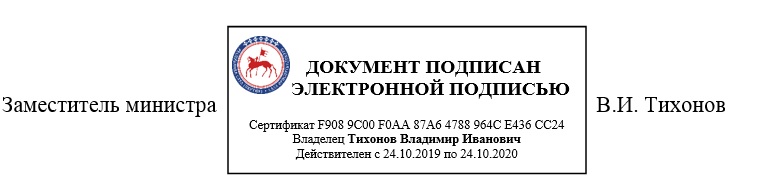 Отдел воспитания и дополнительного образования, 8-4112-506-956Приложение 1Приложение к приказу МОН РС (Я) от _________2020г №____________Методические рекомендации по работе учреждений дополнительного образованияв  2020-2021 учебном годуОбщие положенияУчреждения дополнительного образования (далее - УДОД) в 2020-2021 учебном году обеспечивают реализацию дополнительных общеобразовательных и общеразвивающих программ в штатном режиме с соблюдением санитарно – эпидемиологических требований в условиях профилактики и предотвращения распространения новой коронавирусной инфекции (COVID-19).Организация образовательного процесса в УДОД обеспечивается в соответствии с: - Постановлением Главного государственного санитарного врача Российской Федерации от 30 июня 2020 года № 16 «Об утверждении санитарно - эпидемиологических правил СП 3.1/2.4 3598 - 20 «Санитарно-эпидемиологические требования к устройству, содержанию и организации работы образовательных организаций и других объектов социальной инфраструктуры для детей и молодежи в условиях распространения новой коронавирусной инфекции (COVID-19)»;- Постановлением Главного  санитарного врача РФ от 4 июля 2014 года № 41 «Об утверждении СанПиН 2.4.4.3172-14 «Санитарно-эпидемиологические требования к устройству, содержанию и организации режима работы образовательных организаций дополнительного образования детей»;-  Указом Главы Республики Саха (Якутия) от 17 марта 2020 года № 1055 «О введении режима повышенной готовности на территории Республики Саха (Якутия) и мерах по противодействию распространению новой коронавирусной инфекции (COVID19)»;- Приказом Министерства просвещения Российской Федерации от 17 марта 2020 года № 103 «Об утверждении временного порядка сопровождения реализации образовательных программ начального общего, основного общего, среднего общего образования, образовательных программ среднего профессионального образования и дополнительных общеобразовательных программ с применением электронного обучения и дистанционных образовательных технологий».При организации работы в условиях профилактики и предотвращения распространения новой коронавирусной инфекции (COVID-19) УДОД проводят организационные санитарно-противоэпидемиологические мероприятия, включающие:- уведомление не позднее чем за 1 рабочий день территориального органа Роспотребнадзора, о дате начала образовательного процесса;- проведение генеральной уборки перед открытием организаций;- организацию ежедневных «утренних фильтров» при входе в здание с обязательной термометрией с целью выявления и недопущения лиц с признаками респираторных заболеваний с использованием всех входов в здание (по возможности) и недопущением скопления обучающихся при входе;-  организацию централизованного сбора использованных масок, перед входом установление контейнеров для сбора отходов; - усиление дезинфекционного режима (проведение уборок с использованием дезинфекционных средств, наличие антисептических средств для обработки рук, использование приборов для обеззараживания воздуха);- создание условий для соблюдения правил личной гигиены (наличие мыла и одноразовых полотенец или электрополотенец в умывальниках, туалетной бумаги в туалетных комнатах);- использование средств индивидуальной защиты (маски и перчатки) педагогическим и обслуживающим персоналом;- организацию образовательного процесса и проведение мероприятий по специально разработанному расписанию занятий с одной группой детей, с целью минимизации контактов обучающихся;- обеспечение производственного контроля (ведение журналов проведения дезинфицирующих мероприятий, ведение журнала (табеля) прибытия и убытия персонала учреждения);- исключение доступа в учреждение лиц, не осуществляющих трудовые функции в организации, за исключением процессов в части аварийного ремонта и обслуживания зданий; - обеспечение соблюдения социальной дистанции в кабинете между обучающимися не менее 1,5 метров через зигзагообразную рассадку по 1 человеку за партой;- зонирование кабинетов, рекреаций и логистика передвижения групп обучающихся во время перемены и т. п.;- проведение начала занятий не ранее с 8.00 часов и окончание не позднее 19.00 часов; - соблюдение рекомендованным составом и площадью помещений в организациях дополнительного образования (см. Приложение №1 таблицы 1 – 3, СанПиН 2.4.4.3172-14;- запрет на проведение массовых мероприятий.Нормативно-правовые основания по организации образовательного процесса в организациях, реализующих дополнительные общеобразовательные и общеразвивающие программы	Образовательные организации, в том числе учреждения дополнительного образования детей (далее-УДОД), регламентируют организацию образовательного процесса в условиях санитарно-эпидемиологического благополучия на территории Республики Саха (Якутия) в период «повышенной готовности» и предотвращения распространения новой коронавирусной инфекции (COVID-19)  в 2020-2021 учебном году. 	Примерный перечень локально-нормативных актов учреждений дополнительного образования:Приказ об организации работы учреждения дополнительного образования  по требованиям СанПиН 2.4.4.3172-14 и санитарных правил СП 3.1/2.4.3598-20 (об обеспечении организации уборки и дезинфекции кабинетов, коридоров и помещений). Приказ о режиме функционирования учреждения в первое полугодие 2020-2021 учебного года и особенностях организации образовательного процесса. Приказ о назначении ответственного лица за осуществление контроля по соблюдению противоэпидемиологических мероприятий.Приказ о формировании групп, занятости кабинетов и  закреплении кабинетов за группами.Приказ о внесении изменений в учебно-тематические планы, календарно-учебные графики и  общий учебный план учреждения.Примерные модели  организации образовательного процесса 	Каждое учреждение дополнительного образования самостоятельно в выборе моделей организации образовательного процесса исходя из санитарно – эпидемиологической ситуации в населенном пункте. В УДОД могут быть реализованы несколько предложенных примерных моделей, либо разработана собственная модель организации образовательного процесса.	Примерные модели организации образовательного процесса: 	1 модель - очный формат в малых группах (очная форма обучения).	При реализации данной модели освоение дополнительных общеобразовательных и общеразвивающих программ осуществляется при непосредственном посещении учреждения дополнительного образования или места проведения занятия. Очный формат обучения используется в малых группах от 5 до 12 человек, при индивидуальных занятиях - от 1 до 5  человек (см. Приложение №1 таблицы 1 – 3, СанПиН 2.4.4.3172-14). Данная модель рекомендована в районах, в которых не зарегистрированы случаи коронавирусной инфекции COVID-19, арктических улусах, труднодоступных населенных пунктах с соблюдением организационных санитарно – противоэпидемиологических мероприятий.2 модель - дистанционный формат (заочная форма обучения).При реализации данной модели информационные технологии являются ведущим средством, используются интернет – технологии и кейсовый подход, процесс контролируется наставником (родителем, тьютором, педагогом дополнительного образования). Перевод на дистанционные формы обучения  обучающегося осуществляется только при письменном согласии одного из родителей (законных представителей). 3 модель - смешанный формат очного и дистанционного обучения (очно - заочная форма обучения).При реализации данной модели используется образовательный подход, при котором образовательная деятельность с участием взрослого (лицом к лицу) совмещается с онлайн-обучением. Смешанное обучение предполагает элементы самостоятельного контроля обучающимся образовательного маршрута, времени, места и темпа обучения, а также интеграцию опыта обучения с педагогом и онлайн. График обучения учреждение устанавливает самостоятельно, используются интернет – технологии и кейсовый подход. Соотношение аудиторных и дистанционных часов устанавливаются для каждого обучающегося или группы индивидуально. 	Для обучения по 1 и 3 модели согласия родителей (законных представителей) на дистанционное обучение не требуется. При реализации 1 и 3 моделей модели возможна организация занятий физкультурно-спортивной направленности. Занятия проводятся на улице с учетом погодных условий для детей в возрасте: - до 12 лет при температуре воздуха выше – 10 – 11 градусов Цельсия (без ветра), выше – 6 – 7 градусов Цельсия (при скорости ветра до 5 м/с), выше – 3 – 4 (при скорости ветра 6 – 10 м/с);- для детей в возрасте от 12 – 13 лет при температуре воздуха выше – 12 градусов Цельсия (без ветра), выше – 8 градусов Цельсия (при скорости ветра до 5 м/с), выше –  5 (при скорости ветра 6 – 10 м/с);- для детей в возрасте от 14 – 15  лет при температуре воздуха выше – 15 градусов Цельсия (без ветра), выше – 12 градусов Цельсия (при скорости ветра до 5 м/с), выше – 8 (при скорости ветра 6 – 10 м/с); - для детей в возрасте от 16 – 18  лет при температуре воздуха выше – 16 градусов Цельсия (без ветра), выше – 15 градусов Цельсия (при скорости ветра до 5 м/с), выше – 10 (при скорости ветра 6 – 10 м/с).- при 2 и 3 модели обучения рекомендуется детям 40 – минутные прогулки на свежем воздухе при температуре воздуха выше – 15 градусов Цельсия, в зимнее время занятия физической культурой организуются в домашних условиях.Правила  организации и проведения учебно-воспитательного процессаВ условиях распространения COVID-19, на территории Российской Федерации запрещается проведение массовых мероприятий с участием различных групп лиц (групповых ячеек, классов, отрядов и иных), а также массовых мероприятий с привлечением лиц из других организаций до 01 января 2021 года (см. СП 3.1/2.4.3598-20).Мероприятия преимущественно проводятся дистанционно с использованием современных приложений и платформ (Zoom, Skype, Discord, Instagram, VK, JitsiMeet, Tiktok и пр.)Награждение победителей, участников также рекомендуется проводить в дистанционной форме через вручение именных цифровых сертификатов и дипломов (с индивидуальным номером). Внеурочная деятельность в соответствии с федеральными образовательными стандартами включена в основную образовательную программу, в ту ее часть, которую формируют участники образовательного процесса. На современном этапе внеурочная работа включает реализацию образовательных проектов, проведение образовательных мероприятий на базе УДОД в сфере образования, культуры и спорта; используются сетевые формы реализации образовательных программ. Внеурочная деятельность реализуется в зависимости от потребностей обучающихся и возможностей образовательной организации,  как компенсация содержания образования по основному предмету или как программа для развития и воспитания детей и может быть организована в очной, очно - заочной и дистанционной формах. С учетом требований п. 10.5 Санитарно – эпидемиологических правил и нормативов СанПин 2.4.2.2821 – 10 организация и проведение внеурочной деятельности рекомендуется в периоды каникул, в выходные и нерабочие праздничные дни.Рекомендуем использовать как формы активности по внеурочной деятельности - новые формы занятости и реализации программ дополнительного образования в каникулярный период (в том числе в условиях дистанционного формата), утвержденные приказом МОиН РС (Я) от 19 мая 2020 года №01-03/327.Министерство
образования и науки
Республики Саха (Якутия)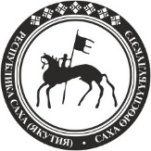 Саха Өрөспүүбүлүкэтин
Үөрэххэ уонна наукаҕаминистиэристибэтэП Р И К А ЗП Р И К А ЗП Р И К А ЗП Р И К А З__________2020г.__________2020г.№ ___________№ ___________г. Якутскг. Якутскг. Якутскг. ЯкутскОб утверждении методических рекомендаций по работе учреждений дополнительного образованияв  2020-2021 учебном годуОб утверждении методических рекомендаций по работе учреждений дополнительного образованияв  2020-2021 учебном годуОб утверждении методических рекомендаций по работе учреждений дополнительного образованияв  2020-2021 учебном годуОб утверждении методических рекомендаций по работе учреждений дополнительного образованияв  2020-2021 учебном году